Litera-túra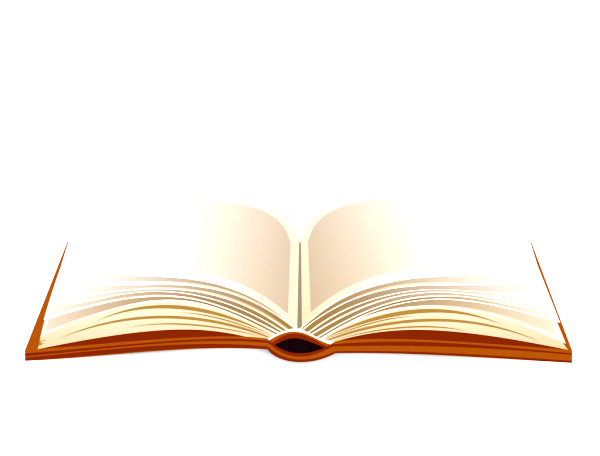 Kalandozás az irodalomban2021/2022	1. forduló	1. Olvasási kihívás Jelöld x-szel, amelyik állítás igaz rád!Olvastam olyan könyvet, 1. ami 500 oldalnál hosszabb 2. amit először filmen láttam 3. ami igaz történet alapján íródott 4. ami életrajz 5. aminek a története iskolában játszódik 6. amit már nem először olvastam el 7. ami anyukám kedvence 8. ami barátnőm/barátom kedvence 9. amit csak találomra levettem a polcról 10. amit egy nap alatt olvastam el 11. aminek a címében egy név szerepel 12. aminek korábban már többször nekifutottam 13. amiről úgy érzem, hogy a kedvenc könyvem lett 14. ami karácsonykor játszódik 15. ami a jövőben játszódik 2. KönyvértékelőMutass be egy könyvet (a kedvenced, vagy amit utoljára olvastál)!A könyv címe: A könyv írója:Így került hozzám a könyv: Szereplők jellemzése (főszereplő, mellékszereplő, rokonszenves- ellenszenves. stb.)Fejezd be a mondatot!Olvasás közben rájöttem arra, hogy…Olvasás közben ilyen hangulatom támadt: Olvasás közben kedvet kaptam ahhoz, hogy…Azért tetszett/nem tetszett: Annak ajánlom, aki…Nem ajánlom annak, aki…Ha 3 szóval kellene jellemeznem a művet, ezek lennének azok: Ennyi idő alatt olvastam el: 3. Választható könyv a 2. fordulóraVan kedved részt venni a további irodalmi kalandozásban? Ha igen, add le a szavazatodat a következő művekből egyre, hogy az általad választott könyv legyen az olvasómozgalom idei témája. (Karikázd be annak a  könyvet a sorszámát, amire szavazol. )Fehér Boldizsár: A vak majomGrecsó Krisztián: VeraDragomán György: MáglyaSántha Ferenc: Az ötödik pecsétKalapos Éva: MasszaF. Dürrenmatt:  Az öreg hölgy látogatásaDaniel Keyes: Virágot Algernonnak Szabó Madga: Mondják meg Zsófikának!G.G. Marquez.: Szerelem a kolera idejénWéber Anikó: El fogsz tűnniA feladatlapot december 9-éig kell visszaküldened a következő e-mail címre: hkollegium@gmail.com A következő, egyben utolsó forduló várható zárása: február. 1. . 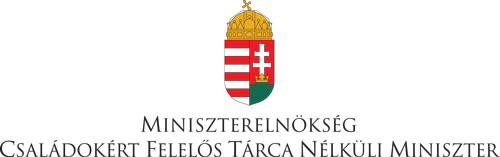 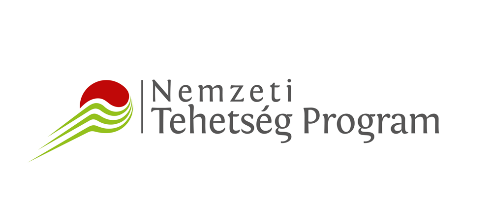 